CLIENT CONTACT DETAILS:LIVE IN CARE (Our Home)Please note: -  Bookings are not confirmed until the Non-Refundable booking fee has been paid. (Please see banking details below)VISITS TO CLIENT HOME  (Deposit Not Required)DOG WALKINGDaily visit    $30Daily Visit + Waterfront visit    $35The utmost care will be taken to ensure the wellbeing and safety of your pet. Any unforeseen expenses incurred will be at the owner’s expense. In order to submit your booking form, you must read and accept our Terms and Conditions. I have read and understood the Terms and Conditions. (Please check)Is there any behavioral / background information that we should be aware of?Payment details : JJ Hancock NAB Wynnum BSB: 084468 Acct No: 772846989Jeffrey Hancock T/As Jeff’s Pet ServicesNAME:ADDRESS:EMAIL:EMAIL:EMAIL:EMAIL:EMAIL:EMAIL:Phone: Emergency Contact & Phone NumberEmergency Contact & Phone NumberPET’S NAMEPET’S NAMEBREEDAGE:      ANY ALLERGIES or MEDICAL CONDITIONSANY ALLERGIES or MEDICAL CONDITIONSANY ALLERGIES or MEDICAL CONDITIONSANY ALLERGIES or MEDICAL CONDITIONSMEDICINE THAT NEEDS TO BE ADMINISTEREDMEDICINE THAT NEEDS TO BE ADMINISTEREDMEDICINE THAT NEEDS TO BE ADMINISTEREDMEDICINE THAT NEEDS TO BE ADMINISTEREDYOUR VETAddress:Phone:Is your pet’s vaccinations up to date?:Is your pet’s vaccinations up to date?:Is your pet’s vaccinations up to date?:  Yes    No           Yes    No           Yes    No         Is your pet Micro chipped?:    Is your pet Micro chipped?:    Is your pet Micro chipped?:      Yes    No           Yes    No           Yes    No         Is your pet’s tick and flea up to date?:Is your pet’s tick and flea up to date?:Is your pet’s tick and flea up to date?:  Yes    No           Yes    No           Yes    No         Is your pet’s worming up to date?:Is your pet’s worming up to date?:Is your pet’s worming up to date?:  Yes    No           Yes    No           Yes    No         Dates to be cared for:    Fromapprox. drop off timeToapprox. collection timeNumber of nightsPricing per night (Deposit 20% required, full payment required on day of drop off)Pricing per night (Deposit 20% required, full payment required on day of drop off)Pricing per night (Deposit 20% required, full payment required on day of drop off)Pricing per night (Deposit 20% required, full payment required on day of drop off)Please check selectionPlease check selectionPlease check selectionPlease check selection    One Dogs             $65	               Total Payable:     One Dogs             $65	               Total Payable:     One Dogs             $65	               Total Payable:     One Dogs             $65	               Total Payable:     Two Dogs             $65               Total Payable:    Two Dogs             $65               Total Payable:    Two Dogs             $65               Total Payable:    Two Dogs             $65               Total Payable:    Three Dogs           $90              Total Payable:    Three Dogs           $90              Total Payable:    Three Dogs           $90              Total Payable:    Three Dogs           $90              Total Payable:FromToNumber of daysPlease check selectionPlease check selection    1 visit per day             $33	               Amount    1 visit per day             $33	               Amount    2 visits per day            $60	               Amount    2 visits per day            $60	               AmountANDAND    Short Walk per day      $20                    Amount    Short Walk per day      $20                    AmountOROR    2 Short Walks per day	$35	                Amount    2 Short Walks per day	$35	                AmountTOTAL AMOUNT TO BE PAID:Client signature: 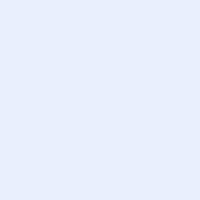 Date:     Print Name:      Signature:              Date:     